湖北省非免疫规划疫苗增补价格确认操作手册登录系统，网址：http://27.17.15.194:810/ ，输入用户名和密码登录进系统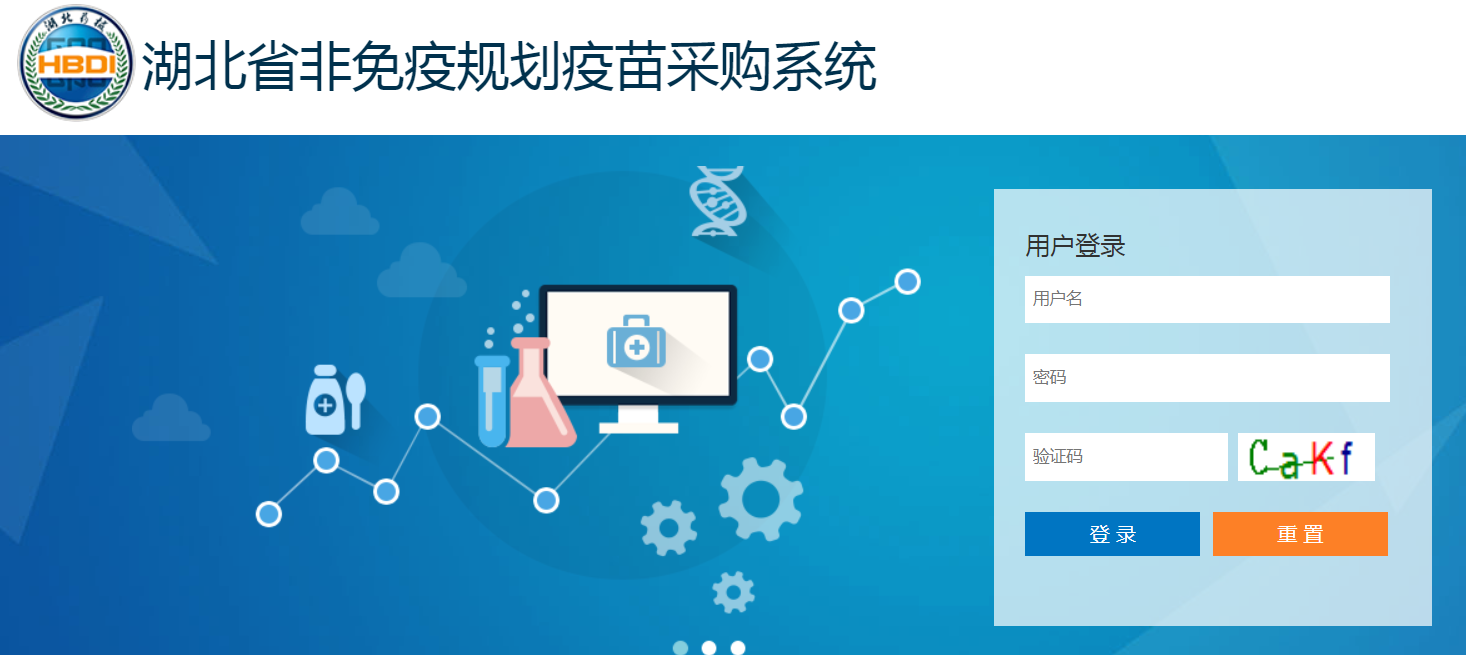 在基础库系统中，点击【价格确认管理】菜单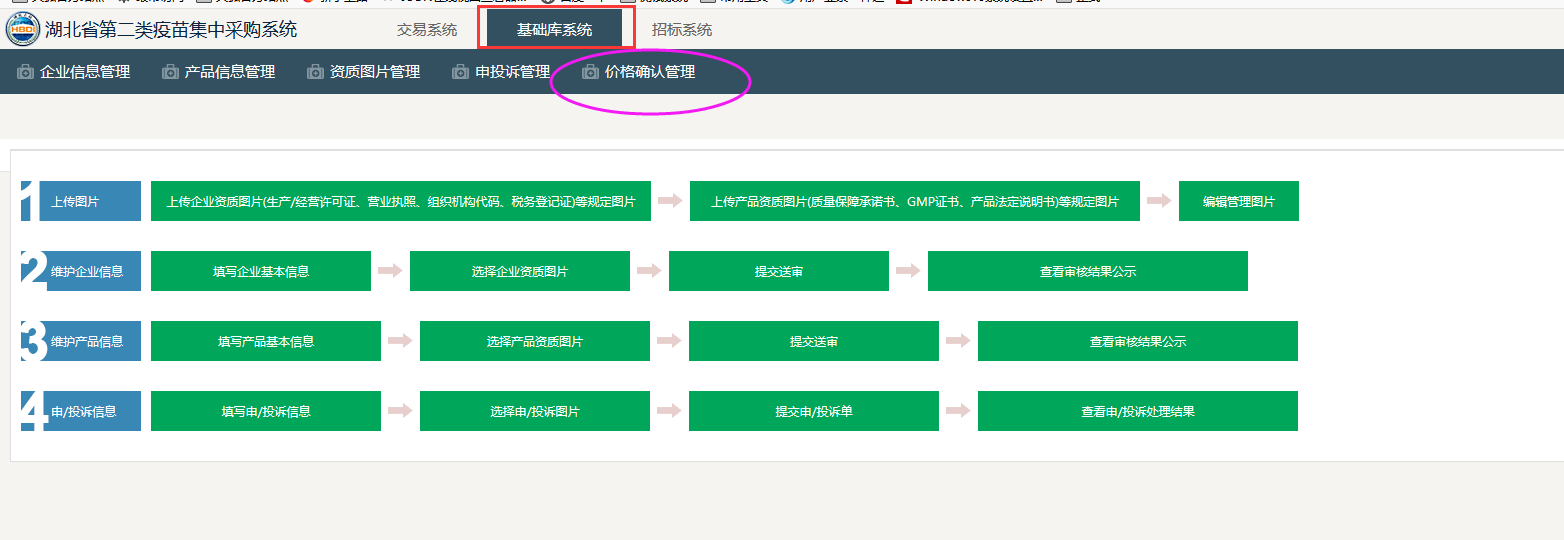 三、在“价格确认列表”中操作点击【确认】或【拒绝】按钮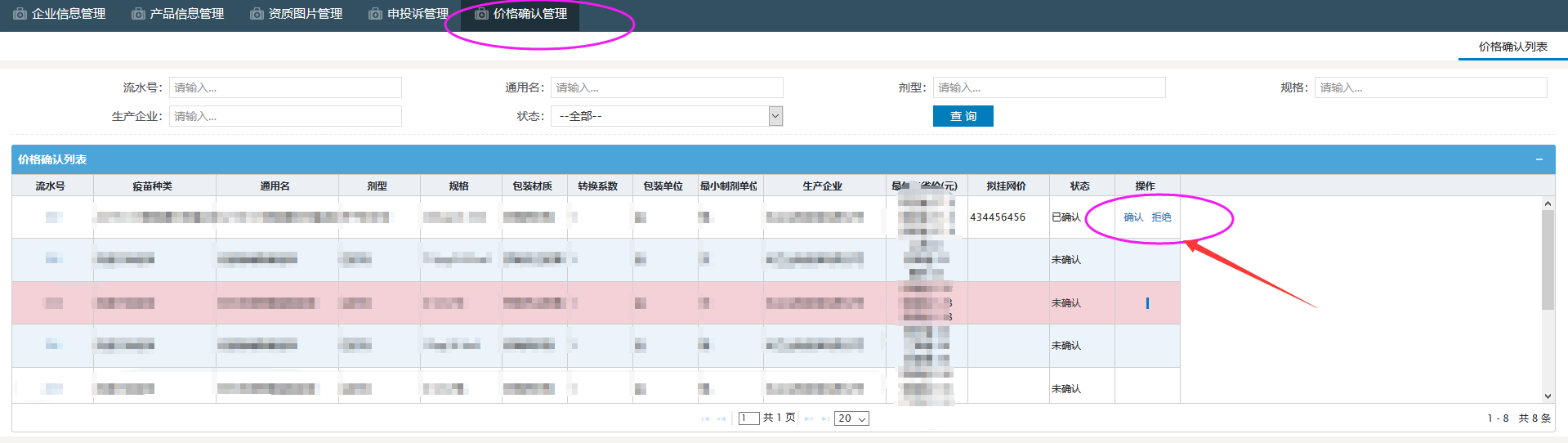 